2016年暑期教师全员培训方案审定会如期进行6月2日在江北区教师进修学院召开了2016年暑期教师全员培训方案审定会。会议由李大圣院长主持并担任方案审定小组组长。本期培训共有12个学科，所有项目的负责人参加了会议。各学科负责人从培训目标、学员需求分析、课程设计以及培训创新几个方面阐述了自己的课程方案。审定小组严格把关，认真审阅，就课程方案中的内容设定、培训方式和专家遴选，以及实施中的切实性和可行性等方面提出了修改意见，旨在确保我区教师全员培训高质量、高水准完成。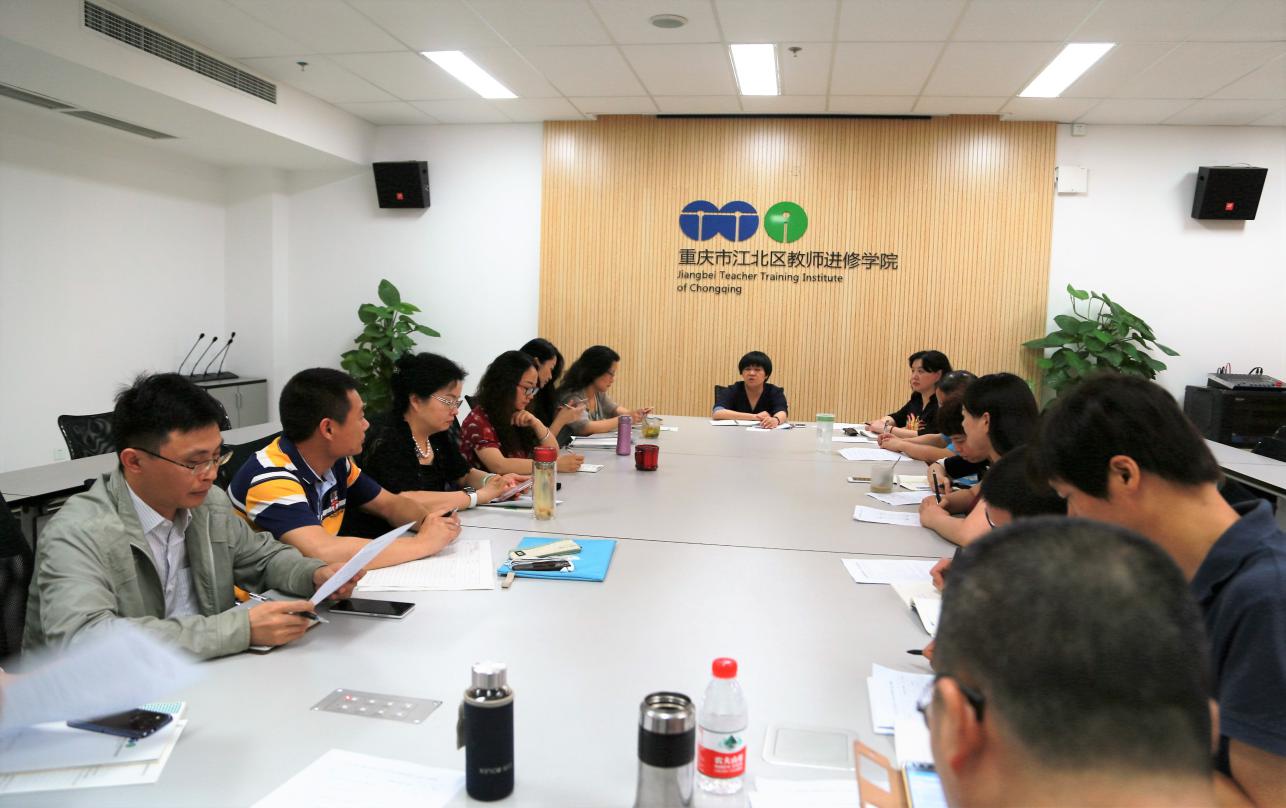 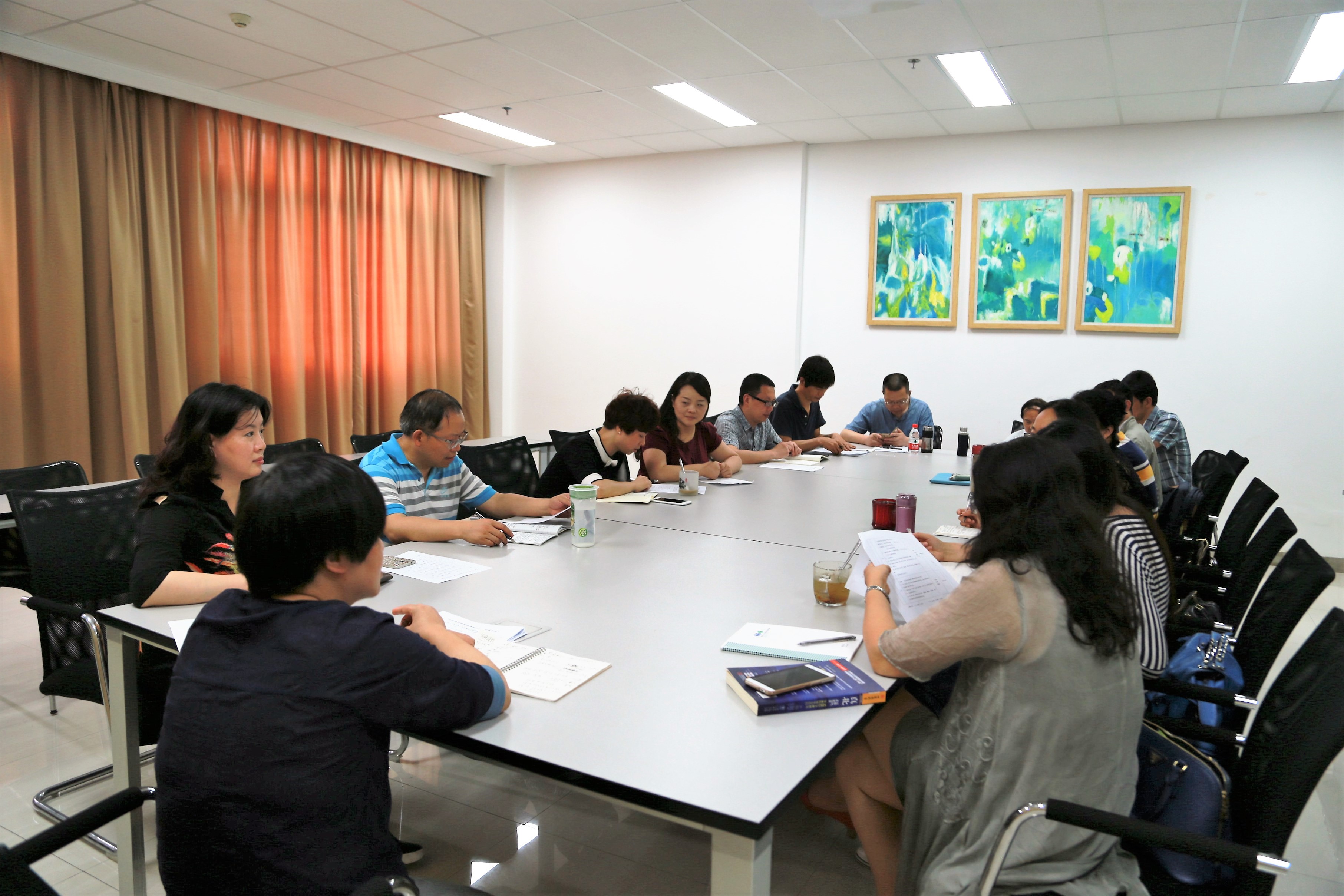 